 	FORMULAIRE D’INSCRIPTION 2024	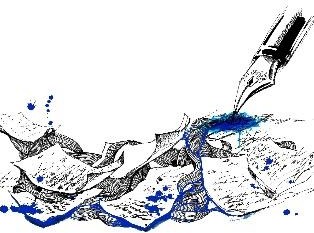 Prix des lecteurs Au Large Au loin 2024Créez un groupe de lecteurs et participez au Prix Au Large Au loin entre avril et septembre 2024.Un groupe doit être constitué d’au moins 3 personnes, merci de nous indiquer une personne référente qui sera notre interlocutrice.Inscrivez votre groupe, en complétant ce formulaire et en l’envoyant par mail à assoclep2l@gmail.comVous pouvez aussi trouver ce formulaire sur le site www.salondulivrethenac.frNOM du groupe :Personne référenteNom – Prénom Mail Adresse Membres du groupeNom- Prénom Mail Nom- Prénom Mail Nom- Prénom Mail Nom- Prénom Mail Nom-Prénom Mail Annexe 1Nom- Prénom 							Mail 								Nom- Prénom							Mail								Nom- Prénom 							Mail 								Nom- Prénom							Mail 								Nom-Prénom 							Mail 								Nom-Prénom							Mail 						